DAFTAR PUSTAKABuku :Adnan, Indra Muchlis, et al., Hukum bisnis, Cet. Ke-1, Yogyakarta : Trussmedia Grafika, Mei 2016. https://repository.unisi.ac.id/34/1/Binder_15-dikompresi.pdfBahtiar, Mendesain Penelitian Hukum, Cet. Ke-1, Sleman : Deepublish, September 2021.http://eprints.uwp.ac.id/id/eprint/2819/1/Untitled%20buku%20bu%20ani.pd Herman, et al., Pengantar Hukum Bisnis Online, Cet. Ke-1, Sumatera Barat : CV. Azka Pustaka, 2023. Hidayat, Freddy, Mengenal Hukum Perusahaan, Cetakan Pertama, Puwokerto : CV. Pena Persada, 2020.Idayanti, Soesi, Hukum Bisnis, Cet Ke-1, DI Yogyakarta : Penerbit Tanah Air Beta, 2021.Maryanto, Dunia Usaha, Persaingan Usaha, dan Perlindungan Usaha Kecil, Cet. Ke-1, Semarang : Unissula Press,  Mei 2020. Nurjaya, Digital Entrepreneurship, Cet. Ke-3, Surabaya : Cipta Media Nusantara, Juni 2022. Penggabean, H.P., Penerapan Teori Hukum Dalam Sistem Peradilan Indonesia, Terbitan Ke-1, Bandung : Penerbit Alumni, 2023. https://books.google.com/books?hl=id&lr=&id=MM3LEAAAQBAJ&oi=fnd&pg=PP1&dq=hp+panggabean&ots=wVSMIS7RQd&sig=K3CaemUtP8HZvgc87NsI1KJcwro Praptono, Eddhie, Buku Ajar Pengantar Hukum Bisnis, Universitas Pancasakti Tegal, 2018.Praptono, Eddhie, dan Idayanti, Soesi, Hukum Perusahaan, Cetakan Pertama, Yogyakarta : Tanah Air Beta, 2020.Praptono, Eddhie, Pengantar Hukum Bisnis, Cet. Ke-4, Yogyakarta : Tanah Air Beta, 2021.Ramlan, Hukum Perusahaan : Jenis- Jenis Perusahaan di Indonesia, Cet. Ke – 1, Medan : CV. Pustaka Prima, 2019. https://publication.umsu.ac.id/index.php/ht/article/view/809/768Siregar, Ameilia Zuliyanti dan Harahap, Nurliana, Strategi Dan Teknik Penulisan Karya Tulis Ilmiah Dan Publikasi, Cet. Ke-1, Jakarta : Deepublish, Mei 2019. https://www.google.co.id/books/edition/Strategi_Dan_Teknik_Penulisan_Karya_Tuli/Vr2iDwAAQBAJ?hl=id&gbpv=0&bshm=rime/1Sugiyono, Metode Penelitian Kuantitatif, Cet. Ke-1, Bandung : Alfabeta, 2018.Sumadi, Putu Sudarma, Penegakan Hukum Persaingan Usaha (Hukum Acara Persaingan Usaha ?), Sidoarjo : Zifatama Jawar, 2017.Tambunan, Toman Sony, dan Tambunan, Wilson R.G., Hukum bisnis, edisi pertama, Jakarta : Kencana, Januari 2019. https://books.google.co.id/books?id=A7NDwAAQBAJ&printsec=frontcover&hl=id&source=gbs_atb#v=onepage&q&f=falseTaufik, Moh., Dasar – Dasar Hukum Bisnis, Cetakan Pertama, Yogyakarta : Tanah Air Beta, Januari 2022.Perundang – Undangan :Undang – Undang Dasar Negara Republik Indonesia Tahun 1945.Kitab Undang – Undang Hukum Perdata.Kitab Undang – Undang Hukum Dagang.Undang – Undang Nomor 5 Tahun 1999 tentang Larangan Praktek Monopoli dan Persaingan Usaha Tidak Sehat.Undang – Undang Nomor 7 Tahun 2014 tentang Perdagangan.Undang – Undang Nomor 19 Tahun 2016 tentang Perubahan atas Undang – Undang Nomor 11 Tahun 2008 tentang Informasi dan Transasksi ElektronikUndang – Undang Nomor 40 Tahun 2007 tentang Perseroan TerbatasUndang – Undang Republik Indonesia Nomor 3 Tahun 1982 tentang Wajib Daftar Perusahaan.Undang – Undang Republik Nomor 8 Tahun 1997 tentang Dokumen Perusahaan.Undang – Undang Nomor 8 Tahun 1999 tentang Perlindungan KonsumenUndang – Undang Nomor 27 Tahun 2022 tentang Perlindungan data pribadiUndang – Undang Nomor 17 tahun 2006 tentang perubahan atas Undang – Undang Nomor 10 tahun 1995 tentang kepabeanPeraturan Pemerintah Nomor 28 Tahun 2012 tentang Pelaksanaan Undang – Undang Nomor 43 Tahun 2009 tentang Kearsipan.Peraturan Pemerintah Nomor 44 Tahun 2021 tentang Pelaksanaan Larangan Praktek Monopoli dan Persaingan Usaha Tidak Sehat. Peraturan Menteri Perdagangan Nomor 31 Tahun 2023 tentang Perizinan Berusaha, Periklanan, Pembinaan, dan Pengawasan Pelaku Usaha dalam Perdagangan melalui Sistem Elektronik. Skripsi :Andriani, Zihan, “Pengaruh Kualitas Pelayanan, Harga, Dan Promosi Terhadap Keputusan Pembelian Fashion Di Tiktok Shop Pada Pengguna Aplikasi Tiktok Di Lingkungan Mahasiswa Universitas Muhammadiyah Sumatera Utara”, Skripsi, Medan : Perpustakaan Universitas Muhammadiyah Sumatera Utara, 2023. http://repository.umsu.ac.id/bitstream/handle/123456789/20729/SKRIPSI%20ZIHAN%20ANDRIANI.pdf?sequence=1&isAllowed=yAzizah, Lifatul Dwi, “Persaingan Pengusaha Kue Di Dusun Bendon Gang Catering Kelurahan Banjaran Kecamatan Kota, Kota Kediri Dalam Menarik Minat Konsumen Ditinjau Dari Etika Bisnis Islam”, Skripsi, Kediri : IAIN Kediri, 2018. http://etheses.iainkediri.ac.id/934/Bintari, Yesy, “Pengaruh Harga, Promosi Dan Kualitas Produk Terhadap Peningkatan Penjualan Produk Kabel Pada Pt Kabelindo Murni Tbk”, Skripsi, Jakarta : Perpustakaan Sekolah Tinggi Ilmu Ekonomi Indonesia. http://repository.stei.ac.id/4382/Ghifari, Naufal, “Jual Rugi (Predatory Pricing) Pada Shopee Marketplace Dalam Perspektif Hukum Persaingan Usaha”, Skripsi Sarjana Hukum, Pasundan : Perpustakaan Universitas Pasundan, 2022. http://repository.unpas.ac.id/60266/2/F.BAB%20I.pdfKavilla, Fera Ayu, “Analisis Yuridis Terhadap Praktik predatory pricing(Jual Rugi) Dalam Sistem Perdagangan Elektronik, Dampak Serta Perlindungan Bagi UMKM Ditinjau Hukum Persaingan Usaha”, Skripsi Sarjana Hukum, Yogyakarta : Perpustakaan Universitas Gadjah Mada, 2023. https://etd.repository.ugm.ac.id/penelitian/detail/223241 Lavenita, Laura, “Peran Copywriter dalam Pembuatan Konten Push Notifications di Shopee Indonesia”, Skripsi, Tanggerang : Perpustakaan Universitas Multimedia Nusantara, 2021. https://kc.umn.ac.id/id/eprint/16734/Rasiady, Felix Owen, “Aktivitas Content Curration Shopee Feed PT Shopee International Indonesia”, Skripsi, Tanggerang : Perpustakaan Universitas Multimedia Nusantara, 2021. https://kc.umn.ac.id/id/eprint/16520/Sa’diyyah, Halimatus, “Tinjauan Hukum Islam Terhadap Jual Beli Emas Secara Tidak Tunai Pada Fitur Tabungan Emas Di Marketplace Shopee”, Skripsi Sarjana Hukum, Banten : Perpustakaan Universitas Islam Negeri Sultan Hasanuddin, 2021. http://repository.uinbanten.ac.id/7164/Saputra, Muhamad Afrizal, “Tinjauan Hukum Ekonomi Syariah Terhadap Persaingan Usaha Tidak Sehat Atas Impor Bawang Putih : Studi Kasus Putusan Mahkamah Agung Nomor 1495 K/Pdt.Sus-KPPU/2017”, Skripsi, Palembang : Perpustakaan UIN Raden Fatah, 2021.  https://repository.radenfatah.ac.id/11711/Sulastri, Susan, “Pengaruh Karakteristik Perusahaan Terhadap Luas Pengungkapan Sukarela Dan Implikasinya Terhadap Biaya Modal Ekuitas Studi Pada Perusahaan Pertambangan Yang Terdaftar Di Bursa Efek Indonesia Periode 2012 – 2016”, Skripsi, Bandung : Perpustakaan universitas Pasundan, 2018. http://repository.unpas.ac.id/36551/Sutopo, Alvinia Khotimatul Husna, “Praktik Flash sale Marketplace Shopee Dalam Perspektif Predatory Pricing”, Skripsi Sarjana Hukum, Surakarta : Perpustakaan Universitas Negeri Surakarta, 2023. https://digilib.uns.ac.id/dokumen/detail/98382/praktik-flash-sale-marketplace-shopee-dalam-perspektif-predatory-pricing Yosua, Ricky Omega, “Tinjauan Yuridis Predatory Pricing Oleh Pelaku Usaha Reseller Kartu Paket Internet Ditinjau Dari Undang Undang No. 5 Tahun 1999 (Studi: Di Komplek Mmtc Jalan Pancing Medan)”, Skripsi, Medan : Perpustakaan Universitas HKBP Nommense, 2020. https://repository.uhn.ac.id/bitstream/handle/123456789/4497/Ricky%20Omega%20Yosua.pdf?sequence=1&isAllowed=yZaky, Nur Sovia Aulia, “Pengaruh E-Service Quality Dan Brand Image Terhadap Keputusan Pembelian (Studi Pada E-Commerce Shopee)”, Skripsi, Semarang : Perpustakaan Universitas Diponegoro, 2021. https://eprints2.undip.ac.id/id/eprint/8342/Jurnal Ilmiah : Fauziah, Strategi Komunikasi Bisnis Online Shop “Shopee” Dalam Meningkatkan Penjualan, Jurnal Abiwara, 1 (2), Maret 2020. https://ojs.stiami.ac.id/index.php/ABIWARA/article/download/792/439Febrina, Rezmia, Dampak Kegiatan Jual Rugi (Predatory Pricing) Yang Dilakukan Pelaku Usaha Dalam Perspektif Persaingan Usaha, Jurnal Selat, 4 (2), Mei 2017. https://www.neliti.com/publications/235516/dampak-kegiatan-jual-rugi-predatory-pricing-yang-dilakukan-pelaku-usaha-dalam-peKurniawati, Anna dan Nafiah, Ariyani, Strategi Promosi Penjualan Pada Marketplace Shopee, Jurnal Propaganda, 2 (1), Januari 2022.  https://journal.neolectura.com/index.php/propaganda/article/download/514/344/3424Lauran, Billyzard Yossy, Praktik Flash sale pada E-Commerce ditinjau dari Ketentuan Predatory Pricing dalam Hukum Persaingan Usaha, Jurnal Kertha Negara, 9 (12), 2021. https://jurnal.harianregional.com/index.php/kerthanegara/article/view/73384Meirani, Ni Kadek Neva Rastina, “Indikasi predatory pricing dalam Promosi Flash sale pada E-Commerce sebagai Praktik Persaingan Usaha Tidak Sehat”, E-Jurnal Ilmu Hukum : Kertha Wicara, 11 (11), Juli 2022. https://ojs.unud.ac.id/index.php/kerthawicara/article/view/98895Nazhar, Akhmad Farhan, dan, Irkham, Naufal, Analisis Dugaan Praktik Predatory Pricing dan Penyalahgunaan Posisi Dominan dalam Industri E-Commerce, Jurnal Persaingan Usaha, 3 (1), Juli 2023. https://jurnal.kppu.go.id/index.php/official/article/view/85Oliviya, dan, Zulfikar Judge, Analisa Hukum Penetapan Harga Dalam Monopoli Dan Persaingan Usaha Tidak Sehat, Jurnal Hukum Indonesia, 2 (2), April 2023. https://jhi.rivierapublishing.id/index.php/rp/article/view/45Prajana, Adya Mulya, et al., Pemanfaatan Video Streaming Sebagai Media Pemasaran Pada Fitur Shopee Live, Jurnal TANRA, 8 (2), Agustus 2021. https://ojs.unm.ac.id/tanra/article/view/22651/12061Ramadhani, Firsty Sasi Suci, et al., Keterkaitan Pemberian Discount Pada Produk Kosmetik Dengan Konsep predatory pricingDalam Perspektif Hukum  Persaingan Usaha, Deposisi : Jurnal Publikasi Ilmu Hukum, 1 (2),  Juni 2023.https://journal.widyakarya.ac.id/index.php/Deposisiwidyakarya/article/view/562/586Restiti, Ni Putu Yuley, et al., Pengaturan Predatory Pricing Transportasi Online Dalam Perspektif Hukum Persaingan Usaha, Jurnal Analogi Hukum, 3 (1), 2021.https://www.ejournal.warmadewa.ac.id/index.php/analogihukum/article/view/3036Rijali, Ahmad, Analisis Data Kualitatif, Jurnal Alhadharah, 17 (33), januari 2019. https://jurnal.uin-antasari.ac.id/index.php/alhadharah/article/view/2374Salsabillah, Silfiyana, dan Iskandar, Hardian, Tanggung Jawab Perusahaan Ekspedisi Atas Kerusakan Dalam Pengiriman Barang (Studi Kasus Shopee Express), UNES Law Review, 6 (1), September 2023. https://www.review-unes.com/index.php/law/article/view/1136Saputri, Respi, et al., Peran Flash  Sale dalam  Memediasi Hubungan Sales Promotion Terhadap Keputusan Belanja Online, Jurnal Syntax Idea, 2 (6), Juni 2020. https://jurnal.syntax-idea.co.id/index.php/syntax-idea/article/download/350/334/Sari, Adinda Ayu Puspita, dan Habib, Muhammad Alhada Fuadilah, Strategi Pemasaran Menggunakan Fitur Shopee Live Streaming Sebagai Media Promosi Untuk Meningkatkan Daya Tarik Konsumen (Studi Kasus Thrift Shop di Kabupaten Tulungagung) Jurnal Ilmiah Wahana Pendidikan, 9 (17), September 2023.  https://jurnal.peneliti.net/index.php/JIWPSavier, Alem, et al., Fenomena predatory pricing Dalam Persaingan Usaha Di E- Commerce (Studi Kasus Antara Penetapan Tarif Bawah Antara Aplikasi Indrive Dan Gojek)”, Jurnal Ilmiah Wahana Pendidikan, 9 (14), Juli 2023. http://jurnal.peneliti.net/index.php/JIWP/article/view/4557Sianipar, Lukman Haryanto, et al., Tinjauan Hukum Praktik Jual Rugi Dalam Industri Retail Berdasarkan Uu No.5 Tahun 1999 Tentang Larangan Praktik Monopoli Dan Persaingan Usaha Tidak Sehat (Studi Pada Swalayan Maju Bersama Glugur), PATIK : Jurnal Hukum, 7 (3), Desember 2018. https://ejournal.uhn.ac.id/index.php/patik/article/view/297Simanjuntak, Enrico, Peran Yurisprudensi dalam Sistem Hukum di Indonesia, Jurnal Konstitusi, 16 (1), April 2019. https://jurnalkonstitusi.mkri.id/index.php/jk/article/view/1615Sulatri, Ari, et al., Rancangan Kebijakan Mengenai Dinamika dan Dilematika Dalam Penanganan Persoalan Hadirnya Platform Social Commerce Bagi Keberlanjutan dan Kesejahteraan Para Pelaku Usaha Mikro Kecil dan Menengah (UMKM), Jurnal Pembangunan dan Administrasi Publik, 5 (2), September 2023. https://jurnal.stialan.ac.id/index.php/jpap/article/view/689Timotius, Alfaro David, dan Kemala, Ratih, Keterkaitan Konsep Predatory Pricing Dalam Praktik Diskon Harga pada Industri Konveksi Baju Melalui E-Commerce Berdasarkan Perspektif Hukum Persaingan Usaha, Jurnal Ilmiah Publika, 10 (2), Desember 2022. https://jurnal.ugj.ac.id/index.php/Publika/article/view/7635Wafa, Ah Khairul, Tinjauan Hukum Ekonomi Syariah terhadap Shopeepay Later, Jurnal Hukum Ekonomi Syariah : UIN Sunan Gunung Djati Bandung, 4 (1),  Juni 2020. https://journal.unismuh.ac.id/index.php/jhes/article/view/3588Widiangga, I Gede Cahya, dan, Sumadi, Putu Sudarma, Joint Venture Ditinjau Dari Perspektif Undang – Undang Nomor 5 Tahun 1999 Tentang Larangan Praktek Monopoli Dan Persaingan Usaha Tidak Sehat, Jurnal Harian Regional, 1 (10), Maret 2018. https://jurnal.harianregional.com/index.php/kerthasemaya/article/view/39312Zebua, Dwi Putri Farida, et al., Analisis Strategi Pemasaran Dalam Meningkatkan Penjualan Produk di CV. Bintang Keramik Gunungsitoli, Jurnal EMBA : Jurnal Riset Ekonomi, Manajemen, Bisnis dan Akuntansi, 10 (4),  Oktober 2022. https://jurnal.ceredindonesia.or.id/index.php/sintesa/article/view/357/375DAFTAR RIWAYAT HIDUPNama					: Ajeng Tri Normalita PutriNPM					: 5120600204Tempat / Tanggal Lahir 	: Tegal, 19 Desember 2002Program Studi			: Ilmu HukumAlamat 			: Desa Sutapranan Rt 05 Rw 01, Kecamatan  Dukuhturi, Kabupaten Tegal.Riwayat Pendidikan		:Demikian daftar Riwayat hidup ini saya buat dengan sebenarnya.Tegal, 6 Februari 2024Hormat Saya,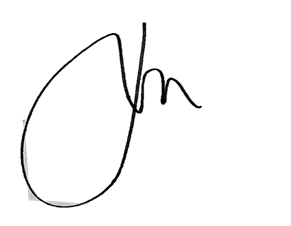 (Ajeng Tri Normalita Putri)NONama SekolahTahunMasukTahunLulus1SD Negeri Kalligayam 01200820142SMP Negeri 6 Tegal201420173SMK Negeri 1 Dukuhturi201720204S1 Fakultas Hukum Univesitas Pancasakti Tegal2020-